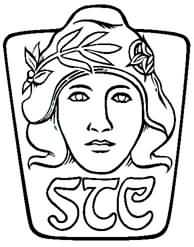 STÁTNÍ TISKÁRNA CENIN, státní podnikPojištění majetku, vč. automobilů,odpovědnosti podniku a zaměstnancůPříloha č. 1 - Technická specifikaceOBSAH:Obecné informace, výrobní program		2Výrobní závod I, Praha 1, Růžová 6		5Výrobní závod II, Praha 7, Za Viaduktem 1143		8Výrobní závod III, Praha 3, Na Vápence 14		10Bytový dům, Praha 1, Jindřišská 22		12Rekreační zařízení, Pouště, č.ev.93		14Rekreační zařízení, Pernink, č.ev.38		17Požadavky na pojištění majetku v místech pojištění		19Pojištění sbírky a cenných předmětů		21Přerušení provozu		21Přeprava věcí		22Pojištění odpovědnosti		24Pojištění odpovědnosti zaměstnance za škodu způsobenou    zaměstnavateli při plnění pracovních úkolů nebo v přímé souvislosti s ním		26Pojištění vozidel, vysokozdvižných a nízkozdvižných vozíků……………………………………….		27Další, doplňující informace		29Škodní průběh		32Výpočet PML		33Příloha č. 1 - Zápisy o tematické kontrole dodržování povinností stanovené předpisy o požární ochraně provedené na VZ IPříloha č. 1A – Harmonogram revizí ve STÁTNÍ TISKÁRNĚ CENIN, státní podnikPříloha č. 2 -  Snímky povodňových map VZ IPříloha č. 3 – Protokol o kontrole Hasičského záchranného sboru ve VZ IIPříloha č. 4 – Snímky povodňových map VZ IIPříloha č. 5 – Protokol o kontrole Hasičského záchranného sboru ve VZ IIIPříloha č. 6 – Snímky povodňových map VZ IIIPříloha č. 7 – Snímky povodňových map rekreačního střediska v PouštíchPříloha č. 8 – Snímky povodňových map rekreačního střediska na PerninkuPříloha č. 9 – Seznam vozidel a vozíkůObecné informace, výrobní programSTÁTNÍ TISKÁRNA CENIN, státní podnik (dále jen „STC“) je specializovaná tiskárna, která se zabývá ceninovou výrobou a výrobou personalizovaných dokladů. Ceninová výroba zahrnuje tisk bankovek, dálničních kupónu, tabákových nálepek, nálepek na alkohol, stravenek, jízdenek atd. Výroba personalizovaných dokladů zahrnuje výrobu dokladů jako jsou občanské průkazy, řidičské průkazy, cestovní pas, apod. Z 93 % vyrábí STC pro státní instituce jako jsou Česká národní banka, Ministerstvo vnitra ČR, Ministerstvo dopravy ČR, Ministerstvo financí ČR, Generální ředitelství cel.Historická budova, ve které nyní sídlí generální ředitelství a výrobní závod I, byla vybudována ve 20-tých letech minulého století. Naleznete jí v centru Prahy v Růžové ul.Rozšiřováním svého portfolia produktů vznikla potřeba dalších prostor pro vybudování specializovaných výrobních pracovišť.  V souladu se všemi požadavky na bezpečnost a ochranu výroby, vybudovala a v roce 2000 započala výroba ve výrobním závodě II v Praze – Holešovicích. Tento provoz je dodnes specializovaným pracovištěm pro personalizaci osobních dokladů, jak v papírové, tak i v plastové podobě.Vlivem dlouhodobého postupného zvyšování poptávky na trhu po plastových kartách se STC rozhodla navázat, na již zaběhnutou výrobu plastových řidičských průkazů, výrobou plastových karet pro nejširší využití. Pro tento svůj obchodní záměr vybudovala STC ve výrobním závodě III provoz výroby karet. Tento provoz byl vybaven špičkovou technologií renomovaných světových výrobců.K 30. 4. 2019 mělo STC celkem 393 zaměstnanců (fyzické osoby), z toho:294 zaměstnanců v sídle podniku, tj. na generálním ředitelství a ve výrobním závodě I na Praze 1, Růžová 6/943;39 zaměstnanců ve výrobním závodě II na Praze 7, Za Viaduktem 8/1143;60 zaměstnanců ve výrobním závodě III na Praze 3, Na Vápence 14/915.Hlavní činností STC je polygrafická činnost, viz výrobní program, kapitola 1.1.Výrobní programBěžným výrobním programem STC jsou následující produkty:Výroba bankovek pro ČNB v nominální hodnotě:100 Kč;  200 Kč;500 Kč;1 000 Kč;2 000 Kč5 000 Kč.Výroba státně důležitých dokumentů pro resort Ministerstva vnitra, Ministerstva zahraničních věcí a Ministerstva dopravy a další resorty – nejdůležitější sortiment:cestovní doklad personalizovaný a e-cestovní doklad;občanský průkaz personalizovaný (s čipem nebo bez čipu);průkaz povolení k pobytu personalizovaný;řidičský průkaz personalizovaný (plastová karta);osvědčení o registraci vozidla;digitální tachografy;víza;ostatní doklady a ostatní e-doklady (pasy diplomatické, služební, cizinecké, uprchlické);průkaz osoby se zdravotním postižením (průkaz OZP);jiné průkazy a legitimace. Výroba cenintabákové nálepky;alkoholové nálepky;stravenky;jízdenky, dopravní kupony;dálniční kupony;stravenky;poukázky;akcie, dluhopisy, certifikáty;ostatní ceniny.Ostatní výrobavýroba plastových a papírových karet v ceninovém i neceninovém režimu výroby;výroba pásek na platidla;výroba tiskopisů v ceninovém i neceninovém režimu výroby pro ministerstva.Zdroj: informační systémy STCVýrobní závod I, Praha 1, Růžová 6Letecké pohledy	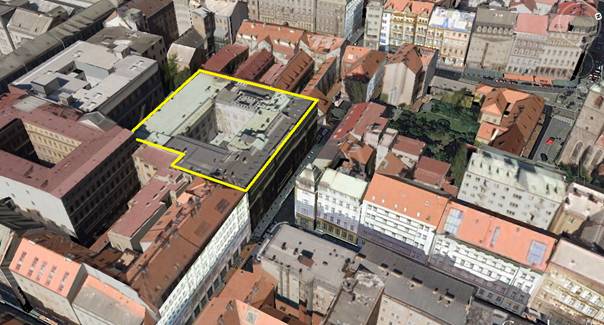 zdroj: Google Earth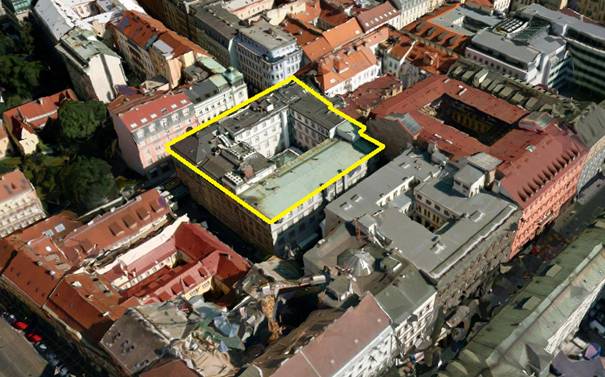 zdroj: mapy.czSnímek katastrální mapy (modře je pozemek, budova je žlutě orámována)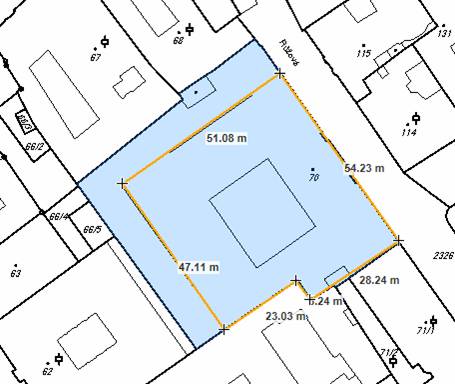 zdroj: Katastr nemovitostíVýpočet ceny stavbyProvedeno podle zákona č. 151/1997 Sb. a vyhlášky č. 441/2013 Sb. ve znění novely 457/2017 Sb.Cena stavby = 299 306 926,- Kč (nová hodnota).Výpočet ceny movitých věcíProvedeno indexací podle roku pořízení a pořizovací ceny (indexy: zdroj Česká pojišťovna) upřesněnou útvarem STC.Pojistná částka movitých věcí s výjimkou 5 ks jednotlivě specifikovaných věcí je 795 174 614,- Kč (nová hodnota).5 ks jednotlivě specifikovaných strojů, pojistná částka (limit pojistného plnění) odpovídá ceně repasovaného stroje.Pojistná částka movitých věcí = 1 135 274 614,- Kč (z toho u 5 výše uvedených strojů limit odpovídají hodnotě repasovaného stroje, u všech ostatních movitých věcí nová hodnota).Požární zabezpečeníViz Zápis o tematické kontrole dodržování povinností stanovených předpisy o požární ochraně, který tvoří Přílohu č. 1 tohoto materiálu a dále harmonogram revizí elektro, hromosvodů, el. ručního nářadí a další, který tvoří Přílohu č. 1A tohoto materiálu.Snímek povodňové mapySnímek povodňové mapy (ČAP a Swiss Re) tvoří Přílohu č.2 tohoto materiálu.Výrobní závod II, Praha 7, Za Viaduktem 1143Výpočet ceny stavbyProvedeno podle zákona č. 151/1997 Sb. a vyhlášky č. 441/2013 Sb. ve znění novely 457/2017 Sb.Cena stavby = 93 272 829,- Kč (nová hodnota).Výpočet ceny movitých věcíProvedeno indexací podle roku pořízení a pořizovací ceny (indexy: zdroj Česká pojišťovna) upřesněnou útvarem STC.Pojistná částka movitých věcí = 281  008 117,- Kč (nová hodnota)Požární zabezpečeníViz Protokol o kontrole, který tvoří Přílohu č. 3 tohoto materiálu.Snímek povodňové mapySnímek povodňové mapy (ČAP a Swiss Re) tvoří Přílohu č. 4 tohoto materiálu.Výrobní závod III, Praha 3, Na vápence 14Výpočet ceny stavbyNení požadováno pojištění, s nemovitosti nemá STC právo hospodařit. STC je v tomto objektu v nájmu. Zakladatelem státního podniku, který má právo hospodařit s nemovitostí, ve které je STC v nájmu, je stejně jako v případě STC také Ministerstvo financí České republiky.Výpočet ceny movitých věcíProvedeno indexací podle roku pořízení a pořizovací ceny (indexy: zdroj Česká pojišťovna) upřesněnou útvarem STC.Pojistná částka movitých věcí = 160 292 903,- Kč (nová hodnota)Požární zabezpečeníViz Protokol o kontrole, který tvoří Přílohu č. 5 tohoto materiálu.Snímek povodňové mapySnímek povodňové mapy (ČAP a Swiss Re) tvoří Přílohu č. 6 tohoto materiálu.Bytový dům, Praha 1, Jindřišská 22Nemovitost je zčásti pronajímána k provozu restaurace. Ve zbylém prostoru jsou byty a kanceláře.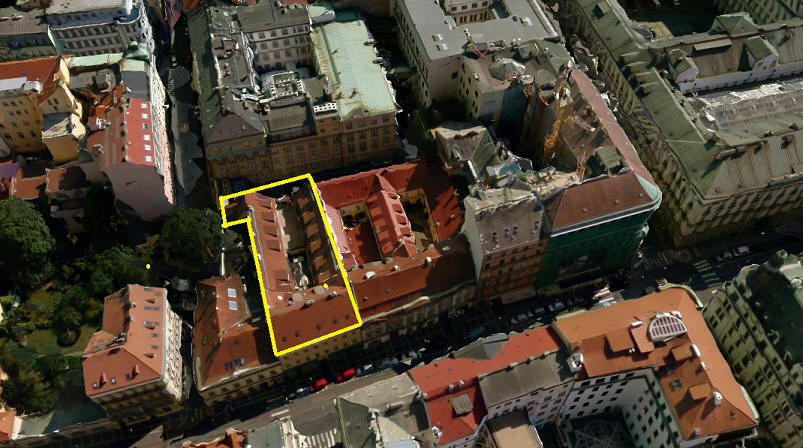 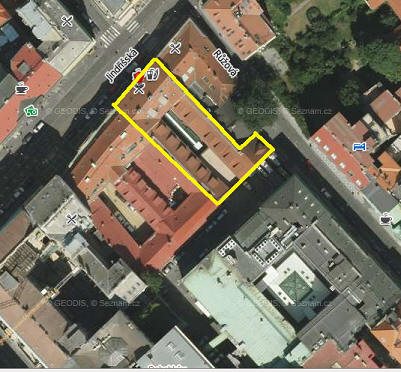 Zdroj: mapy.czSnímek katastrální mapy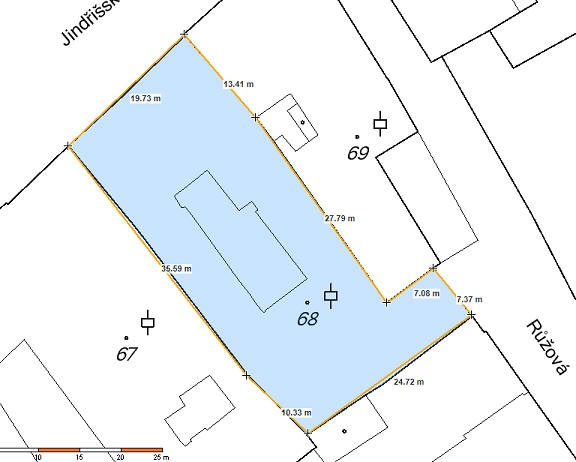 Výpočet ceny stavbyProvedeno podle zákona č. 151/1997 Sb. a vyhlášky č. 441/2013 Sb. ve znění novely 457/2017 Sb.Cena stavby = 78 272 013,- Kč (nová hodnota)Výpočet ceny movitých věcíProvedeno indexací podle roku pořízení a pořizovací ceny (indexy: zdroj Česká pojišťovna) upřesněnou útvarem STC.Pojistná částka movitých věcí = 9 288 948,- Kč (nová hodnota)Rekreační zařízení, Pouště, č. ev. 93.GPS: 49.7846964°N, 14.2332322°E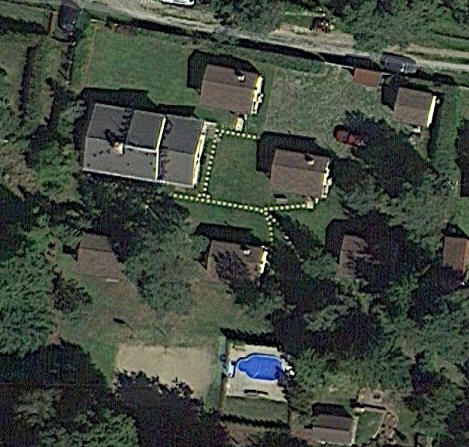 zdroj: Google Earth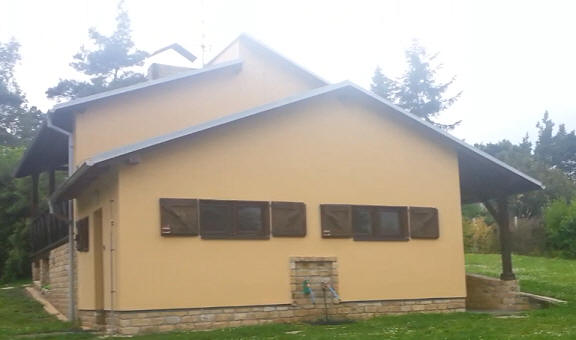 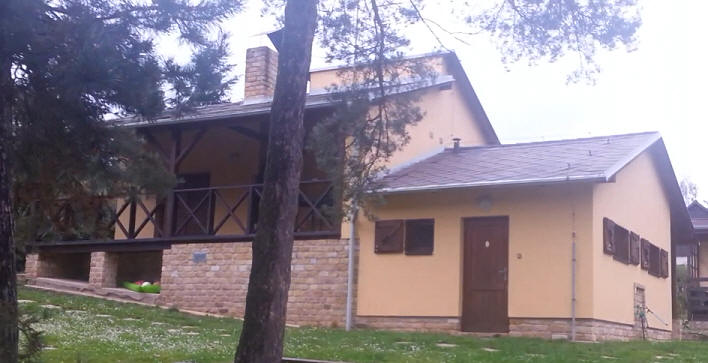 Snímek katastrální mapy (je zřejmé, že ne všechny nemovitosti jsou zapsané v KN podle aktuálního stavu).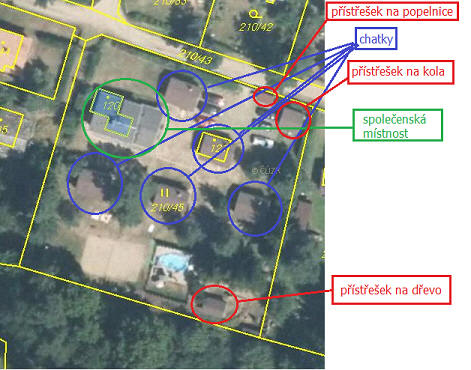 zdroj: Katastr nemovitostíVýpočet ceny stavbyProvedeno podle zákona č. 151/1997 Sb. a vyhlášky č. 441/2013 Sb. ve znění novely 457/2017 Sb.Společenská místnost (chata): 1 802 239,- Kč (nová hodnota)5 chatek po 392 595,- Kč: 2 061 125,- Kč (nová hodnota)Kolárna: 252 000,- Kč (nová hodnota)Přístřešek na dřevo: 84 000,- Kč (nová hodnota)Přístřešek na popelnice: 21 000,- Kč (nová hodnota)Celkem: 4 220 364,- Kč (nová hodnota)Výpočet ceny movitých věcíProvedeno indexací podle roku pořízení a pořizovací ceny (indexy: zdroj Česká pojišťovna) upřesněnou útvarem STC.Pojistná částka movitých věcí = 550.000,- Kč (nová hodnota)Snímek povodňové mapySnímek povodňové mapy (ČAP a Swiss Re) tvoří Přílohu č. 7 tohoto materiálu.Rekreační zařízení Pernink, Karlovarská č. ev. 38GPS: 50,3593963N; 12,7897778E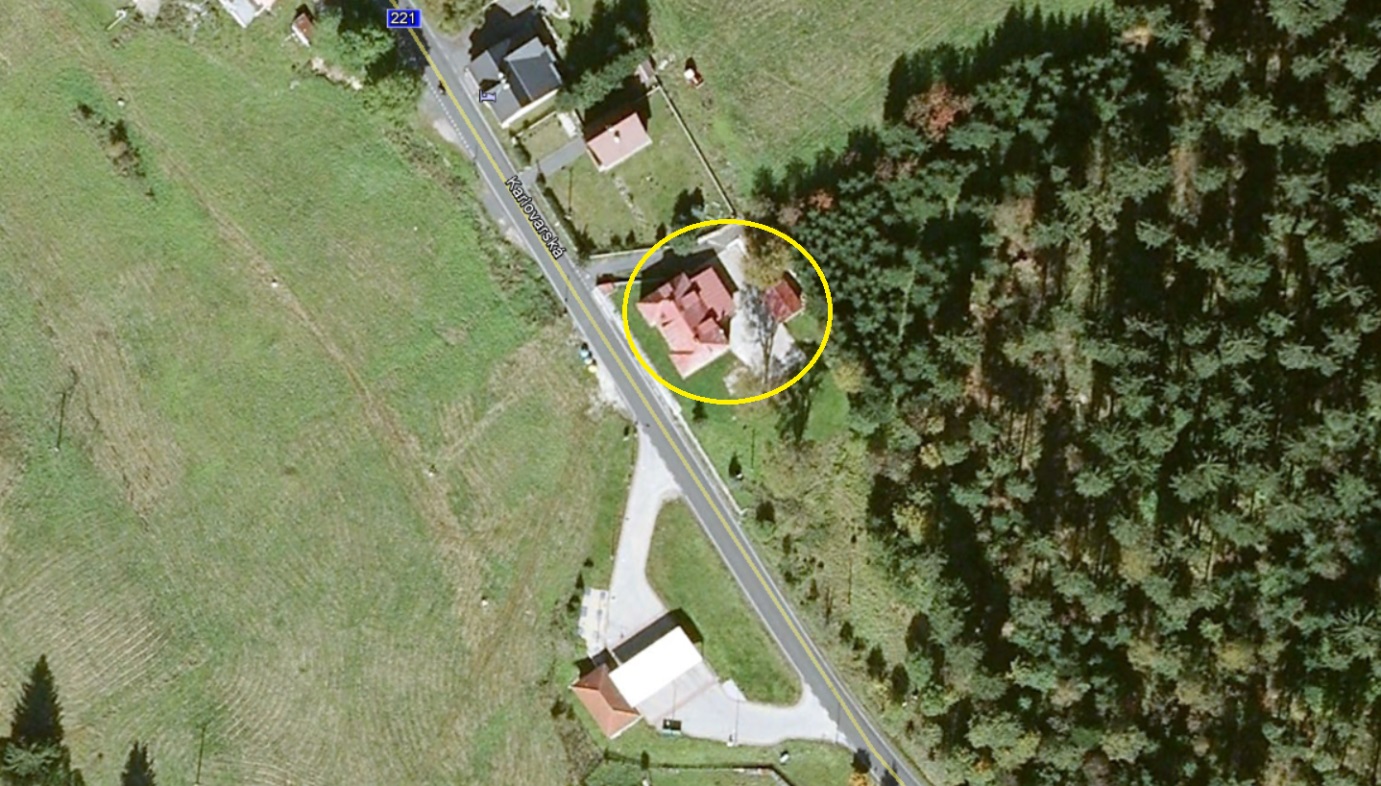 Zdroj: Google EarthSnímek katastrální mapyJedná se o samotnou chatu a vedle stojící kolnu.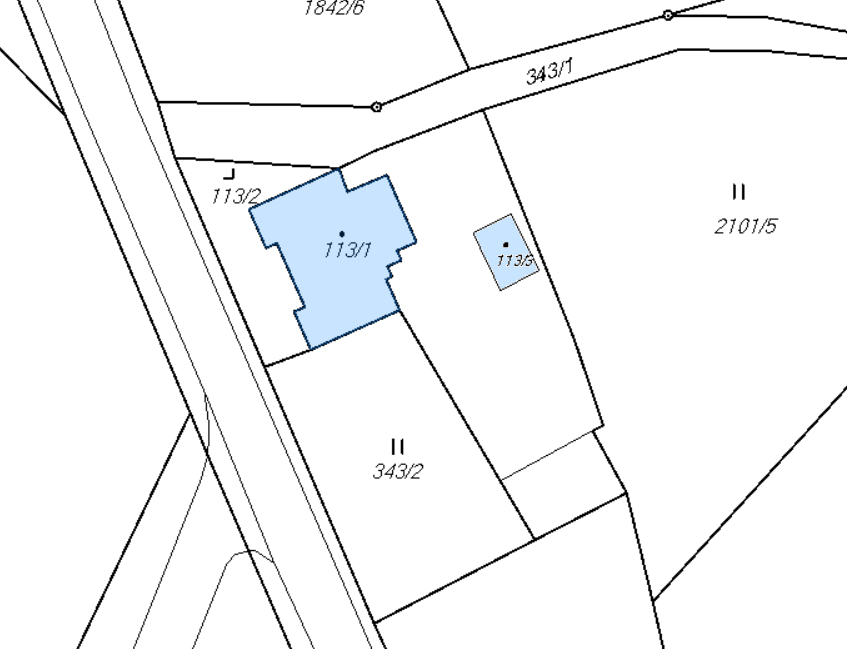 Zdroj: Katastr nemovitostíVýpočet ceny stavbyProvedeno podle zákona č. 151/1997 Sb. a vyhlášky č. 441/2013 Sb. ve znění novely 457/2017 Sb.Hlavní budova: 5 429 340,- Kč (nová hodnota)Kolna: 487 793,- Kč (nová hodnota)Celkem 5 917 133,- Kč (nová hodnota)Výpočet ceny movitých věcíProvedeno indexací podle roku pořízení a pořizovací ceny (indexy: zdroj Česká pojišťovna) upřesněnou útvarem STC.Pojistná částka movitých věcí = 870 000,- Kč (nová hodnota)Snímek povodňové mapySnímek aktuální povodňové mapy tvoří Přílohu č. 8 tohoto materiálu.Požadavky na pojištění majetku v místech pojištěníPojistné limity u jednotlivých druhů majetkuPojistná nebezpečí u jednotlivých druhů majetkuUpřesnění rozsahu pojištění souboru budov pro pojistné nebezpečí vandalismus obsahuje alespoň:úmyslné poškození věci a to bez podmínky odcizení věcivčetně poškrábání, polepení, postříkání, zabarvení (sprejeři)včetně rozbití zasazeného skla (pojištění skel)včetně provizorního zasklení a nákladů na lešení a montáž a demontáž stavebních součástíUjednání o zabezpečení:VZ I, VZ II a VZ IIIMísta pojištění jsou vybavena funkčním poplachovým zařízením a tísňovým systémem (dále jen „PZTS“) splňující požadavky ČSN CLC/TS 50 131 – 7 s vývodem signálu na SCO Policie ČR nebo do místa trvalé obsluhy ostrahy objektů. Ústředna a veškeré prvky PZTS jsou homologovány 2. a vyšší kategorií a splňují veškeré požadavky na funkci a provoz dle ČSN CLC/TS 50 131 – 7.Případné detailnější dotazy ke způsobu zabezpečení budov budou upřesněny s vítězem veřejné zakázky.Jindřišská 22, Praha 1Bytové prostory jsou zabezpečeny bezpečnostními zámky. Komerčně využívané prostory jsou napojeny na pult bezpečnostní služby.Strojovna vzduchotechniky v tomto objektu je napojena na EPS.Rekreační střediskaObjekt rekreačního střediska Pernink má bezpečnostní zámek. Objekty v rekreačním středisku Pouště mají zámek s bezpečnostní vložkou.Objekty nejsou vybaveny PZTS.Pojistitel akceptuje výše uvedené zabezpečení majetku jako postačující a v případě pojistné události nedojde, při dodržení uvedeného zabezpečení, k omezení pojistného plnění z důvodu nedostatečného zabezpečení.Pojištění se vztahuje na zjištěného i na nezjištěného pachatele.Připojištění souboru movitých věcí vlastních a cizíchPojistná nebezpečí: sdružený živel, krádež, loupež, vandalismusÚzemní platnost:  geografické území EvropyLimit pojistného plnění: 500 000,- KčSpoluúčast: 1 000,- KčPojištění sbírky a cenných předmětů Pojistník a pojištěný: 		STCCelková pojistná částka: 	5 000 000,- Kč (1.riziko)Rozsah pojištění: 		sdružený živelSpoluúčast: 			10 000,- KčPojistným plněním je v případě totální škody na věci její obvyklá hodnota ve smyslu § 2849 zák. č. 89/2012 Sb.Místo pojištění: Praha, Jindřišská 940/22Předmět pojištění: 1 × vitrážové oknoPředmět je řádně veden v evidenci majetku pojistníka. Místo pojištění: Praha, Růžová 943/6Předmět pojištění:sbírka 685 ks bankovek, losů, cenných papírů, grafických listů a 2 ks plastik1 × vitráž obraz6 × lept s akvatintouvšechny předměty jsou řádně vedeny v evidenci majetku pojistníka.Místo pojištění Jindřišská 940/22 a Růžová 943/6 spolu sousedí, ale mají jiný způsob monitorování objektu. Přerušení provozuMísta pojištění pro STC: výrobní závody I, Růžová 6, čp. 943, Praha 1výrobní závod II, Za viaduktem 1143, Praha 7 - Holešovicevýrobní závod III, Na Vápence 915/14, Praha 3 – ŽižkovPojistná nebezpečí: sdružený živelVýpočet pojistné částky byl proveden na základě VZZ STC za rok 2018. Pojištění se musí vztahovat i na události, kdy je zisk realizován s časovým zpožděním. Pojistná částka: 	540 059  000,- KčPojistnou částku si pojistník vyhrazuje pravidelně aktualizovat.Doba ručení: 12 měsíců.Spoluúčast: 48 hodin, min. 100 000,- KčPřeprava věcí Specifikace přepravovaných věcí: vlastní nebo cizí majetek, vlastní nebo cizí cennosti, ceniny nebo speciální materiál a zásoby, viz popis u každého vozidla zvlášť.Pojištění přepravy nově vyrobených bankovek do ČNB není požadováno. Pojistník a pojištěný: STC Pojistná nebezpečí: poškození, zničení nebo odcizení věci některou z následujících příčin nebo v přímé souvislosti s nimi během přepravy:sdružený živel dopravní nehodakrádež vloupánímloupežné přepadení Za přepravu je považována také nakládka a vykládka.Seznam vozidel, limitů a územní platnosti pojištění: * Registrační značky budou z bezpečnostních důvodů sděleny před uzavřením pojistné smlouvy vítězi veřejné soutěžeV následujících poznámkách jsou uvedeny obvyklé způsoby využití vozidel pro přepravu. Typ přepravy:Převozy ceninového materiálu za terminálu letiště při zajištění vozidla ozbrojeným doprovodem STC (2+1) / případně PČR dle charakteru a hodnoty nákladu;Převoz výrobků mezi závody v četnosti dle potřeb STC při zajištění vozidla bezpečnostním (1+1) či ozbrojeným (2+1) doprovodem STC dle charakteru a hodnoty nákladu;Převoz zboží zákazníkům v četnosti dle uzavřených smluv při zajištění vozidla bezpečnostním (1+1) či ozbrojeným (2+1) doprovodem STC dle charakteru a hodnoty nákladu;Převozy náhradních dílů z/do zemí v Evropě;Převozy materiálových zásob/majetku STC při zajištění vozidel bez doprovodu/s bezpečnostním (1+1) doprovodem/ ozbrojeným (2+1) doprovodem STC dle charakteru a hodnoty nákladu.Limitem se rozumí limit pojistného plnění pro jednu a všechny pojistné události nastalé v jednom pojistném roce pro konkrétní vozidlo, je-li uvedena RZ. U přeprav bez uvedení RZ platí limit pojistného plnění pro všechny pojistné události i vozidla.Požadavky na zabezpečení pro přenos hotovosti (tj. převoz peněz ve vlastnictví STC):do pojistné hodnoty do 100 000,- Kč (posel) není nutnou podmínkou na zabezpečení přepravy použití vozidla;pro limit plnění od 100 001,- Kč do 200 000,- Kč je přeprava prováděna vždy vozidlem;pro limit plnění od 200 001,- Kč do 500 000,- Kč je přeprava prováděna vždy vozidlem a kromě řidiče přepravu provádí další osoba;pro limit plnění od 500 001,- Kč až 2 000 000,- Kč je přeprava prováděna vozidlem (osobním vozidlem), kromě řidiče a další osoby, je přítomen ozbrojený doprovod.Požadavky na zabezpečení pro převoz ostatních přepravovaných věcí mimo převoz hotovosti ve vlastnictví STC:Automobily jsou sledovány  - aktuální poloha minutové zpoždění. Automobily jsou skříňové a ve dvou případech ještě vybaveny rampou, která se otevírá z kabiny vozidla, takže není přístup zvenčí k mechanismu otevírání dveří. Mezi závody se přepravují ceninové výroby a je zde vždy přítomen trezorista nebo ozbrojený doprovod. Výrobky jsou uzavřeny v plechových kontejnerech a uzavřeny 2 visacími zámky, klíče mají rozdílné osoby. Nikdo nemá oba klíče. Převozy mezi závody jsou podle požadavku výroby, v průměru 2x za týden. Odvoz zboží zákazníkům  (na Slovensko 2 – 3 ročně) probíhá se samostatným vozidlem ostrahy STC, u řidiče trezorista. U kratších cest po ČR je v kabině také člen ostrahy STC. Zákazníkům se vozí zboží v průměru 2x za týden, cena do cca 2 mil. Kč. Pro limit plnění více jak 2 mil. Kč je přeprava prováděna výhradně vozidly uvedeným v tabulce, se specifikovanou RZ a zabezpečením uvedeným ve výše uvedené tabulce.Pojištění odpovědnostiPožadavky na pojištění:Obecná odpovědnost za újmu a odpovědnost za újmu způsobenou provozní činností nebo vadou výrobku, vč. pojištění pro případ stažení výrobku z trhu.Pojištěné činnosti jsou činnosti dle výpisu z obchodního rejstříku.Územní platnost:	EvropaPro případy, kdy třetí osobě vznikne jiná majetková újma v důsledku vadného personalizovaného cestovního pasu, občanského průkazu nebo jiného typu dokladu se sjednává územní platnost pojištění „celý svět“. Z pojištění však zůstávají vyloučeny jakékoliv náhrady škody nebo újmy, kompenzace úroků, nákladů, výdajů a úhrad bez ohledu na jejich povahu, které byly přiznány soudem USA a Kanady.Limit plnění: 	50 000 000,- Kč z jedné a ze všech událostí nastalých během jednoho pojistného rokusublimit:  10 000 000,- Kč za nemajetkovou újmu, resp. duševní útrapy;sublimit:  50 000 000,- Kč za čistou finanční škodu;sublimit: 10 000 000,- Kč regresní nároky zdravotní pojišťovny (zaměstnanci i třetí osoby);sublimit: 10 000 000,- Kč regresní nároky z vyplacených dávek nemocenského pojištění (zaměstnanci i třetí osoby);sublimit:   1 000 000,-  Kč na věcech zaměstnanců;sublimit: 50 000 000,- Kč pro škodu vzniklou spojením, smísením, zpracováním a dalším opracovánímsublimit:  50 000 000,- Kč pro škodu na věcech převzatých a užívaných.Pojištění odpovědnosti za újmu se musí vztahovat i na újmu vzniklou následkem vady personalizovaného cestovního pasu, občanského průkazu nebo jiného typu dokladu.Pojištění odpovědnosti za újmu způsobenou vadou výrobku se musí vztahovat i na čisté finanční škody vzniklé v důsledku vady výrobku (spojení, smísení). Pojištění odpovědnosti za újmu se musí vztahovat i na újmu vzniklou poškozenému, který má stejného zakladatele, jako pojištěný (Státní pokladna Centrum sdílených služeb, s.p.)Pojištění se musí vztahovat i na nárok pojistitele podle § 2820 zák. č. 89/2012 Sb., resp. § 33 zák. č. 37/2004 Sb.Pojištění se sjednává s retroaktivním datem 1 rok.Doplnění informace k odpovědnosti za újmu způsobenu vadou výrobku: Odpovědnost za škodu způsobenou provozní činností nebo vadou výrobku se musí vztahovat i na škody v souvislosti s poskytováním závodního stravování (vč. salmonely) včetně podávaných pokrmů v závodní jídelně (obědy se nevyrábí, pouze přivážejí od dodavatele a ohřívají) a v kantýně (zde se některá jídla vyrábí – zapečené bagety, obložené bagety, míchaná vajíčka): Místa pojištění v tomto případě:-      výrobní závod I, Růžová 6, čp. 943, Praha 1 - 150 ks obědů/ den-      výrobní závod II, Za Viaduktem 1143, Praha 7 – 30 ks obědů / denOdpovědnost za škodu způsobenou provozní činností nebo vadou výrobku se musí vztahovat také na škody na životním prostředí.Pojištění odpovědnosti zaměstnance za škodu způsobenou zaměstnavateli při plnění pracovních úkolů nebo v přímé souvislosti s nímPojistník: STCPojištění: zaměstnanci pojistníka, uvedení ve jmenném seznamu pojištěných, který je součástí pojistné smlouvy.  Změny v seznamu pojištěných: datum počátku, resp. konce pojištění jednotlivého zaměstnance ohlásí pojistník pojistiteli do 10. dne následujícího kalendářního měsíce. Pokud tak pojistník neučiní, má se zato, že ke změně v seznamu pojištěných nedošlo.Pojistná nebezpečí: odpovědnost zaměstnance za škodu způsobenou zaměstnavateli (podle příslušných ustanovení zákoníku práce) a to včetně škod při řízení dopravního prostředku řidičů referentů a řidičů z povolání, nekvalitně provedené práce a vyrobení zmetku (neshodného výrobku).Počet řidičů z povolání: 3 zaměstnanciV případě pojistného plnění za částečnou škodu na věci bude pojistné plnění odpovídat účelně vynaloženým nákladům na částečnou opravu věci bez ohledu na opotřebení.Limit pojistného plnění z jedné pojistné události: 350 000,- Kč, v případě, že na vzniku škody se podílí více zaměstnanců, je limit pro každého těchto 250 000,- Kč.Počet zaměstnanců:	max. 300 (aktuální počet pojištěných zaměstnanců k 1. 7. 2019 216 zaměstnanců STC)Limit pojistného plnění ze všech pojistných událostí nastalých během jednoho pojistného roku: 5 000 000,- Kč.Spoluúčast: 1 000,- KčPojistné bude po skončení každého pojistného roku zúčtováno (pro data za každý započatý měsíc pojistné doby) podle skutečného stavu pojištěných zaměstnanců formou přeplatku / nedoplatku pojistného.Pojištění vozidel, vysokozdvižných a nízkozdvižných vozíků Společná ustanoveníRozsah pojištění pro jednotlivá vozidla jsou v příloze č. 9 této zadávací dokumentace.Pojistitel se zavazuje použít stejnou pojistnou sazbu i na případné pojištění dalších 2 nových vozidel Škoda Octavia (combi) - tyto vozidla jsou uvedena v příloze č.9 mezi osobními vozidly bez RZ. Tyto vozidla budou pojištěna od doby pořízení.Povinné ručeníLimity pojistného plnění:100 mil. Kč pro způsobenou újmu vzniklou ublížením na zdraví nebo usmrcením 100 mil. Kč pro účelně vynaložené náklady spojené s péčí o zdraví zraněného zvířete a způsobenou škodu vzniklou poškozením, zničením nebo ztrátou věci, jakož i škodu vzniklou odcizením věci, pozbyla-li fyzická osoba schopnost ji opatrovat a ušlý zisk Doplňková pojištění:Připojištění úrazu dopravovaných osob, vč. řidiče pojištěnými vozidly, pojištění se vztahuje na úraz, který osoby utrpí při jízdě nebo dopravní nehodě vozidla nebo při odstraňování poruch během opravy. Úrazové pojištění se vztahuje také na úrazy osob při uvádění motoru vozidla do chodu před zahájením jízdy, nastupování a vystupování do vozidla, krátkodobé zastávce vozidla, odstraňování běžným poruch vozidla, vznikly-li tyto během jízdy. V případě krátkodobé zastávky vozidla se pojištění vztahuje pouze na události, k nimž došlo ve vozidle nebo v jeho blízkosti na komunikaci.Pojistné částky:smrt následkem úrazu 400 tis. Kč;trvalé následky úrazu 400 tis. Kč;doba nezbytného léčení tělesným poškozením způsobeným úrazem 200 tis. Kč;denní odškodné při pobytu v nemocnici v důsledku úrazu 500,- Kč.Připojištění čelního sklaPojistná nebezpečí – All risk.Pojištění se vztahuje i na libovolné škody související s čelním sklem a bez spoluúčasti (např. dálniční známka, ochranné folie apod).Pojistné částky:10 tis. Kč pro osobní vozidla20 tis. Kč pro nákladní vozidlaPojištění Asistenčních služeb – minimální rozsah asistenčních služebpříjezd technika;práce technika, vyprošťovací práce, do limitu alespoň 5 000,- Kč na území ČR, 15 000,- Kč v zahraničí;vyprošťovací práce do limitu alespoň 5 000,- Kč na území ČR, 15 000,- Kč v zahraničí;odtah vozidla do nejbližší autorizované opravny – bez limituubytování v nouzi, max. 2 noci, limit 1 000,- Kč za osobu a noc na území ČR, limit 2 000,- Kč v zahraničí;úschova nepojízdného vozidla 2 dny, na území ČR do limitu 750,- Kč na den, v zahraničí do limitu 1 000,- Kč na den;úhrada nákladů na cestu řidiče a všech přepravovaných osob do místa jejich bydliště.Havarijní pojištění vozidelHavarijní pojištění vozidel STC bude sjednáno na All risk na poškození nebo zničení vozidla nebo jeho částí, případně výbavy, přepravovaných předmětů a zavazadel v důsledku pojistných nebezpečí:Pojistná nebezpečí:sdružený živel dopravní nehodakrádež vloupánímloupežné přepadení a krádežvandalismusPojištění se bude vztahovat také na standardní, nadstandardní a mimořádnou výbavu vozidla a také na příslušenství vozidla.Havarijní pojištění se vztahuje i na škody vzniklé při užití osobního vozidla pro soukromé účely. Ani v tomto případě neuplatní pojistitel právo podle § 2820 ObčZ vůči řidiči pojištěného vozidla.Havarijní pojištění obsahuje také pojištění zavazadel za těchto podmínekPojistná nebezpečí:sdružený živel;dopravní nehoda;krádež vloupáním, přepadením;loupežné přepadení;při vykládce a nakládce;vandalismus.Limity pojistného plnění:20 tis. Kč na jednu a všechny pojistné události během pojistného roku, bez spoluúčasti na škodě;limit pojistného plnění přepracovaných věcí se sjednává na 1. riziko;po vyčerpání limitu pojistitel umožní obnovu limitu pojistného plnění opět do výše 20 tis. Kč.Další, doplňující informace Upřesnění pojmu sdružený živel:požár, výbuch, úder blesku, pád letadlaaerodynamický třesknepřímý úder bleskuzemětřesenísesuv a sesednutí půdy, sesuv nebo zřícení lavinypovodeň, záplavaatmosférické srážkyvystoupnutí vody z odpadního potrubívichřice, krupobitípád stromů, stožárů nebo jiných předmětůzřícení skal nebo zemintíha sněhu nebo námrazyškody způsobené vytékáním média z vodovodního nebo teplovodního zařízení nebo škody způsobené zamrznutím nebo přetlakem média v němnáraz dopravního prostředkuLimity a sublimity pojistného plnění:požár, výbuch, úder blesku, pád letadla - pojistná částkaaerodynamický třesk - 100 000 000,- Kčnepřímý úder blesku - 100 000 000,- Kčzemětřesení - 500 000 000,- Kč sesuv a sesednutí půdy - 100 000 000,- Kčsesuv nebo zřícení laviny - 100 000 000,- Kčpovodeň, záplava - 100 000 000,- Kčatmosférické srážky - 1 000 000,- Kčvystoupnutí vody z odpadního potrubí - 10 000 000,- Kčvichřice, krupobití - 100 000 000,- Kčpád stromů, stožárů nebo jiných předmětů - 100 000 000,- Kčzřícení skal nebo zemin - 100 000 000,- Kčtíha sněhu nebo námrazy - 100 000 000,- Kčškody způsobené vytékáním média z vodovodního nebo teplovodního zařízení nebo škody způsobené zamrznutím nebo přetlakem média v něm - 10 000 000,- Kčnáraz dopravního prostředku – 2 000 000,- Kčrozbití skla – 1 000 000,- Kčvandalismus - 5 000 000,- Kčkrádež, loupež v případě pojištění movitých věcí – 25 000 000,- Kčkrádež, loupež v případě pojištění zásob – 20 000 000,- Kčnakládka a vykládka při přepravě věcí – 2 000 000,- Kčpovinné ručení, škoda na zdraví 100 000 000,- Kčpovinné ručení, škody na věci – 100 000 000,- KčSpoluúčasti pojistného plnění:požár, výbuch, úder blesku, pád letadla - 10 000,- Kčaerodynamický třesk - 10 000,- Kčnepřímý úder blesku - 10 000,- Kčzemětřesení - 50 000,- Kčsesuv a sesednutí půdy - 10 000,- Kčsesuv nebo zřícení laviny - 10 000,- Kčpovodeň, záplava - 5%, min. 100 000,- Kč, s výjimkou rekreačních zařízení, zde spoluúčast 10 000,- Kčatmosférické srážky - 10 000,- Kčvystoupnutí vody z odpadního potrubí - 10 000,- Kčvichřice, krupobití - 10 000,- Kčpád stromů, stožárů nebo jiných předmětů - 10 000,- Kčzřícení skal nebo zemin - 10 000,- Kčtíha sněhu nebo námrazy - 10 000,- Kčškody způsobené vytékáním média z vodovodního nebo teplovodního zařízení nebo škody způsobené zamrznutím nebo přetlakem média v něm - 10 000,- Kčnáraz dopravního prostředku – 10 000,- Kčkrádež, loupež - 10 000,- Kčvandalismus, rozbití skla – 500,- Kčmovité věci na území Evropy – 1 000,- Kčsbírka a cenné předměty – 10 000,- Kčpřerušení provozu – 48 hodin, min. 100 000,- Kčpřeprava věcí – 5 000,- Kčodpovědnost z činnosti STC – 5 000,- Kčnemajetková újma při odpovědnosti z činnosti STC- 5 000,- Kčodpovědnost za věci převzaté a užívané – 5 000,- Kčregres zdravotní pojišťovny nebo OSSZ – 1 000,- Kčškoda na věcech zaměstnanců – 500,- Kčodpovědnost z výkonu povolání - 1 000,- Kčodpovědnost z provozní činnosti při pojistné události mimo ČR – 20 000,- Kčodpovědnost pro jiné majetkové škody (tzv. čisté finanční škody) – 10 %, min. 20.000,- Kčhavarijní pojištění – 5%, min. 5 000,- Kčpojištění skel – bez spoluúčastiDalší požadavky na pojištění:pojistitel se zavazuje, že pojistné sazby bude garantovat: po celou dobu plnění veřejné zakázkyi na nově vstupující majetek do pojištění (připojištění) a to až do navýšení jedné nebo více pojistných částek až o 30%i na nově pořízená vozidla stejné kategoriepojistné období je 1 rokvýpovědní doba pro pojištění je 6 měsíců a počíná běžet prvního dne následujícího měsíce po obdržení písemné výpovědipojistitel poskytne po skončení každého pojistného roku bonifikaci (vrácení části zaplaceného pojistného) v závislosti na škodním průběhu takto: škodní průběh 0 % 		 	bonifikace 20 %škodní průběh do 10 % včetně 	bonifikace 10 %škodní průběh do 15 % včetně 	bonifikace 5 %v pojistné smlouvě nebudou uplatněny karenční dobyv případě pojistné události na více předmětech pojištění současně a z téže příčiny, odečítá se od celkového výše pojistného plnění pouze jedna (nejvyšší) spoluúčast, pokud není pro pojistníka výhodnější odečtení spoluúčastí z jednotlivých pojištěnízachraňovací náklady jsou připojištěny ve sdruženém živelním pojištění a to až do výše 2% z pojistné částky poškozené pojištěné věci. Ustanovení §2819 zák. č. 89/2012 Sb. tím není dotčenoveškerý nově pořízený majetek, který pojištěný nabude v průběhu pojistného období je automaticky zahrnut do pojištění a to v rozsahu sjednané pojistné smlouvy. Zvýší-li se tím pojistná částka o méně než 15 % nebude pojistitel uplatňovat podpojištění ani doplatek pojistného; pojištění se vztahuje i na majetek, který zatím nebyl zaveden do účetnictví, pokud na základě smluv nebo právních předpisů přešlo na pojištěného nebezpečí škody na takovém majetkupojištěné cizí věci, které pojištěný po právu užívá, jsou v případě převodu do vlastnictví pojištěného automaticky pojištěny v rozsahu sjednané pojistné smlouvyv případech pojištění cizích věcí ve prospěch STC se lhůta podle §2767, odst. (2),  zák. č. 89/2012 Sb. stanovuje ne kratší než v den výplaty pojistného plněníškody nastalé z jedné příčiny během 72 hodin se považují za jednu pojistnou událost a z pojistného plnění se odečte jen jedna spoluúčast. To platí i v případech, kdy pojistná událost nastane z téže příčiny během 72 hodin na více místech pojištěnípojistitel akceptuje ke dni sjednání pojištění soulad pojistných hodnot a pojistných částek v majetkovém pojištěnípojistné plnění v majetkovém pojištění bude provedeno v nových cenách (bez odpočtu amortizace)pojistné bude kalkulováno bez případné odměny pro pojišťovacího zprostředkovateleŠkodní průběhŠkodní průběh u pojištěného majetku mimo vozidel a u odpovědností Rok 2016regres nákladů na léčení VZP, vyplaceno 47.467,- Kč;poškození budovy VZ II neznámým pachatelem, vandalismus, vyplaceno 2.359,- Kč;2 x škody z důvodu poškození majetku STC ze vztahu odpovědnost zaměstnanec – zaměstnavatel, vyplaceno celkem 8.940,- Kč.Rok 20172 x škody z důvodu poškození majetku STC ze vztahu odpovědnost zaměstnanec – zaměstnavatel, vyplaceno celkem 8.000,- Kč;2 x škody z důvodu vzniku neshodného výrobku ze vztahu odpovědnost zaměstnanec – zaměstnavatel, vyplaceno celkem 8.000,- Kč.Rok 2018škoda z důvodu poškození majetku STC ze vztahu odpovědnost zaměstnanec – zaměstnavatel, vyplaceno celkem 4.000,- Kč;5 x škody z důvodu vzniku neshodného výrobku ze vztahu odpovědnost zaměstnanec – zaměstnavatel, vyplaceno celkem 155.322,- Kč;Únik vody z odvzdušňovacího ventilu, vyplaceno 68.644,- Kč.Rok 2019škoda z důvodu poškození majetku STC ze vztahu odpovědnost zaměstnanec – zaměstnavatel, vyplaceno 20.492,- Kč;škoda z důvodu chyby při věcné likvidaci dodavatelské faktury zaměstnancem, vyplaceno 234.750,- KčŠkodní průběh u pojištěných vozidelRok 20164 x škoda na automobilech, vyplaceno 95.883,- Kč;Rok 20176 x škoda na automobilech, vyplaceno 126.633,- Kč;Rok 20181 x škoda na automobilu, vyplaceno 6.075,- Kč;Rok 20192 x škoda na automobilu, pojistné události, zatím nejsou uzavřeny.Výpočet PMLPML:
použitá metodika:vzdálenost mezi objekty uvnitř požárního komplexu:nehořlavé: < 10 metrůhořlavé: < 20 metrůvýbušné: < 30 metrůvzdálenost menší, než vyšší objektbez přerušení provozuhašení: bez zásahuVZ I: 1 669  mil. KčVZ II: 424  mil. KčVZ III: 230  mil. KčJindřišská ul., Praha: 87  mil. KčRekreační zařízení Pouště, obec Mokrovraty č.ev.93: 5  mil. KčRekreační zařízení Pernink, Karlovarská č. ev. 38: 7 mil. KčInventární čísloNázev položkyCena nového/repasovaného stroje se stejnými parametry v Kč5659Tiskařský stroj INTAGLIOCOLOR 680 000 000,00 Kč5673Tiskařský stroj SIMULTAN II90 000 000,00 Kč5741Tiskařský stroj NUMEROTA II70 000 000,00 Kč6739LINKA NA PERSONALIZACI28 600 000,00 Kč6765Rotační ofsetový tiskařský stroj71 500 000,00 KčSoučetSoučet340,100.000,00 Kč Letecké pohledy Zdroj: mapy.cz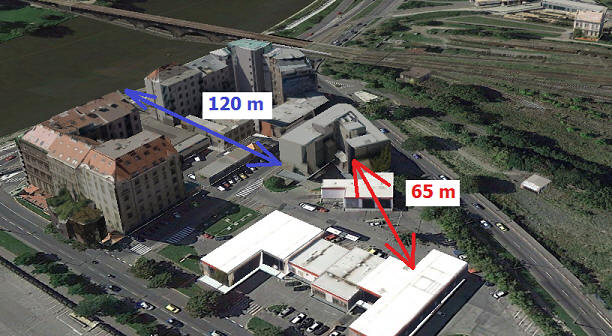 Zdroj: mapy.cz, Google EarthSnímek katastrální mapy (modře je pozemek, budova je žlutě orámována)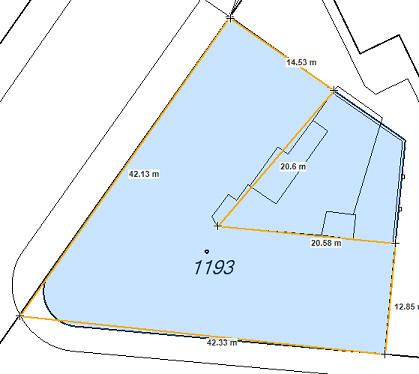 Letecké pohledy 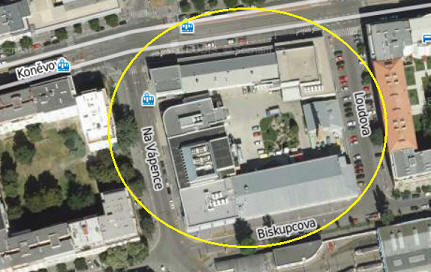 Zdroj: mapy.czSnímek katastrální mapy 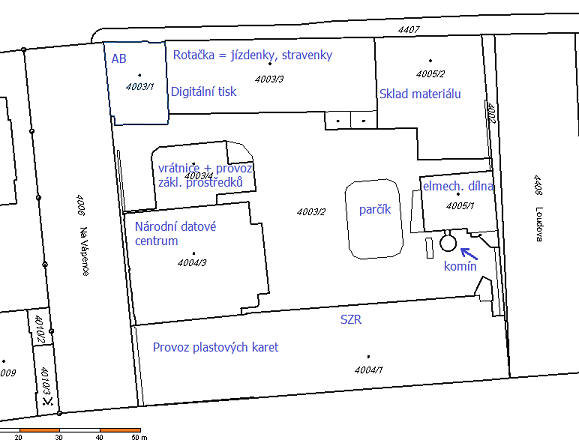 Předmět pojištěníPojistné limityPojistné limityPojistné limityPředmět pojištěníVZIVZIIVZIIISoubor budov (vlastník ČR, právo hospodaření: STC)299,306.926,- Kč93,272.829,- KčSoubor movitých věcí vlastních a cizích1.135, 274.614,- Kč281,008.117,- Kč160,292.903,- KčNedokončená výroba, bankovky, 1.riziko60,000.000,- Kč--Soubor zásob vlastních a cizích, kromě nedokončené výroby, bankovky170,000.000,- Kč50,000.000,- Kč70,000.000,- KčCennosti, pokladní hotovost, 1.riziko600.000,- Kč20.000,- Kč30.000,- KčPředmět pojištěníPojistné limityPojistné limityPojistné limityPředmět pojištěníBytový dům Jindřišská ul.22RS PerninkRS PouštěSoubor budov (vlastník ČR, právo hospodaření: STC)78,272.013,- Kč4,220.364,- Kč5,917.133,- KčSoubor movitých věcí vlastních a cizích9,228.948,- Kč550.000,- Kč870.000,- KčNedokončená výroba , bankovky, 1.riziko---Soubor zásob vlastních a cizích, kromě nedokončené výroby, bankovky---Cennosti, pokladní hotovost, 1.riziko---Předmět pojištěníPojistná nebezpečíPojistná nebezpečíPojistná nebezpečíSoubor budov (vlastník ČR, právo hospodaření: STC)Sdružený živel-vandalismusSoubor movitých věcí vlastních a cizíchSdružený živelkrádež, loupežvandalismusNedokončená výroba, bankovky, 1.rizikoSdružený živelkrádež, loupežvandalismusSoubor zásob vlastních a cizích, kromě nedokončené výroby, bankovkySdružený živelkrádež, loupežvandalismusCennosti, pokladní hotovost, 1.rizikoSdružený živelkrádež, loupežvandalismusRZLimitÚzemní platnostTyp přepravyPopis vozidlabez uvedení RZ2 000 000,- KčČR + SR1,2,3,5sledovací zařízení× × × *5 000 000,- KčČR + SR1,2,3,5sledovací zařízení, skříňové vozidlo s rampou× × × *15 000 000,- KčČR + SR1,2,3,5sledovací zařízení, skříňové vozidlo s rampou× × × *5 000 000,- KčEvropa1,2,3,5sledovací zařízení, skříňové vozidlo bez rampy× × × *5 000 000,- KčEvropa2,3,4,5sledovací zařízení, užitkové vozidlo